POMŮCKY PRO 1. CVe škole prvňáček dostane: stíratelnou tabulku a fix, barevné papíry, učebnice, písanky, žákovskou knížku, čísliceDále bude potřebovat:Aktovku Penál: 2 tužky č. 1, 2 tužky č. 2, ořezávátko, nůžky, guma, pastelky, lepidlo v tyčinceNa Tv: kraťasy, tričko, pevná obuv (ne s černou podrážkou), švihadlo – upravit na správnou délku, malý míček Na Vv: hadřík na otírání štětců, igelitová plena, voskovky, lepidlo (ne tekuté), zástěra (stará košile), vodové barvy a tempery (obojí české), kelímek na vodu, štětce - ploché i kulaté – od každého tři velikosti, černá tuš, balení špejlí 1x, paleta, modelína, suchý pastel (křídy)Ostatní:spisové desky s drukem A5 1x, sešity č. 511. č. 5110, č. 420 – všechny 1x, zásobník na číslice, obaly na sešity, notýsek č. 624, desky na sešity, velká a malá pevná fólie, kvalitní visací zámek na šatnovou skříňku s jedním náhradním klíčem označeným jmenovkou do třídy, tekuté mýdlo, jedno balení papírových kapesníků, papírové utěrky na ruce, přezůvky„Domácí úkol“ přes prázdniny           – prosíme, naučte děti zamykat a odemykat zámek, trénujte zavazování kliček, samostatně se oblékat, samostatně jíst a správně používat příbor. Předem děkuji za Vaší pomoc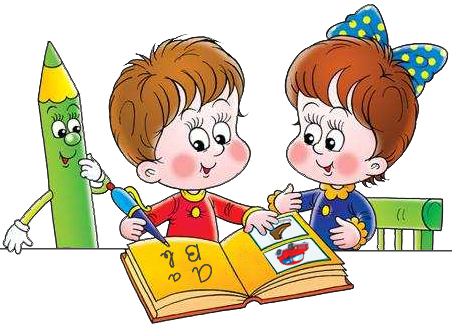 